Monks on the Commons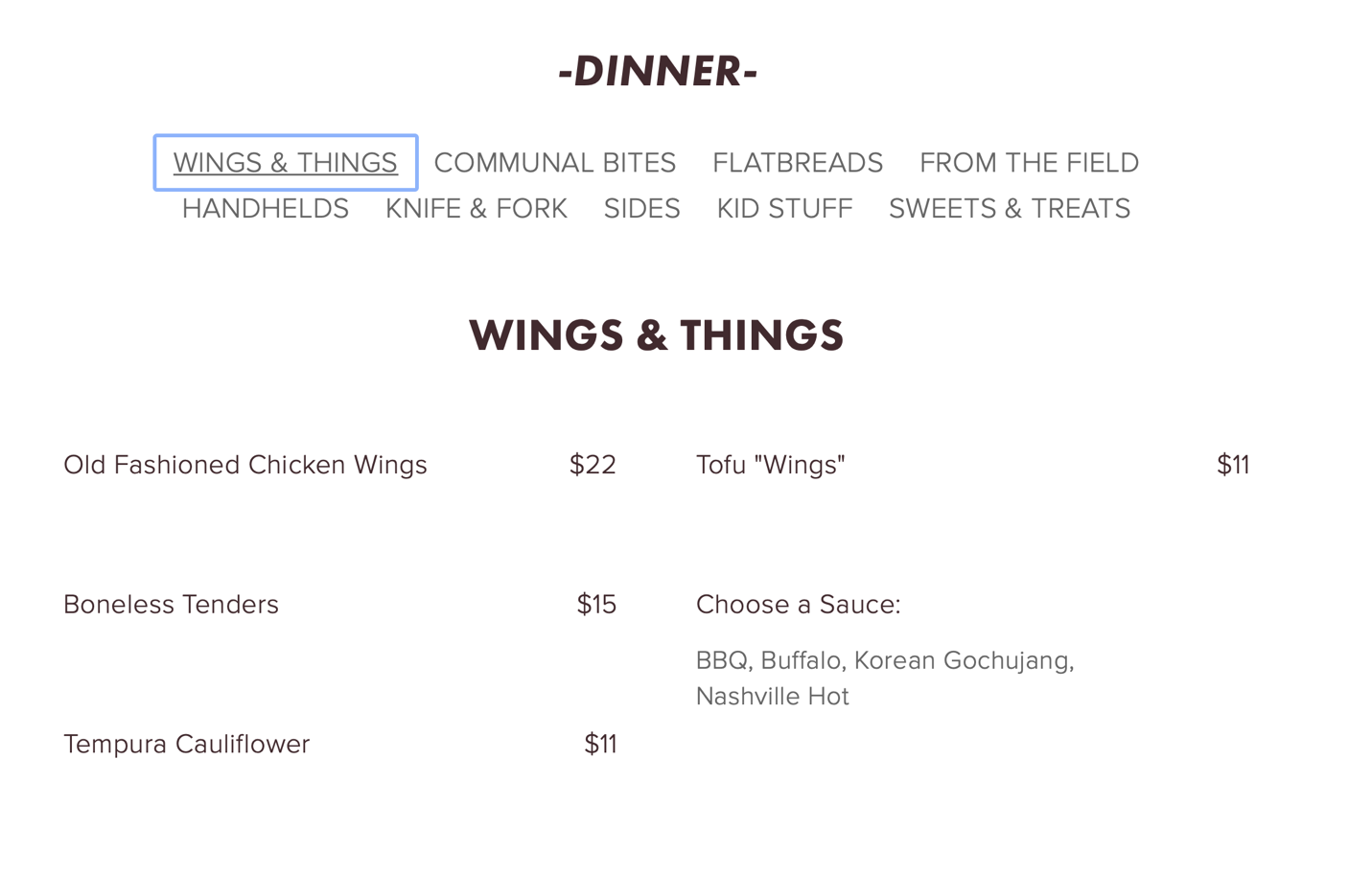 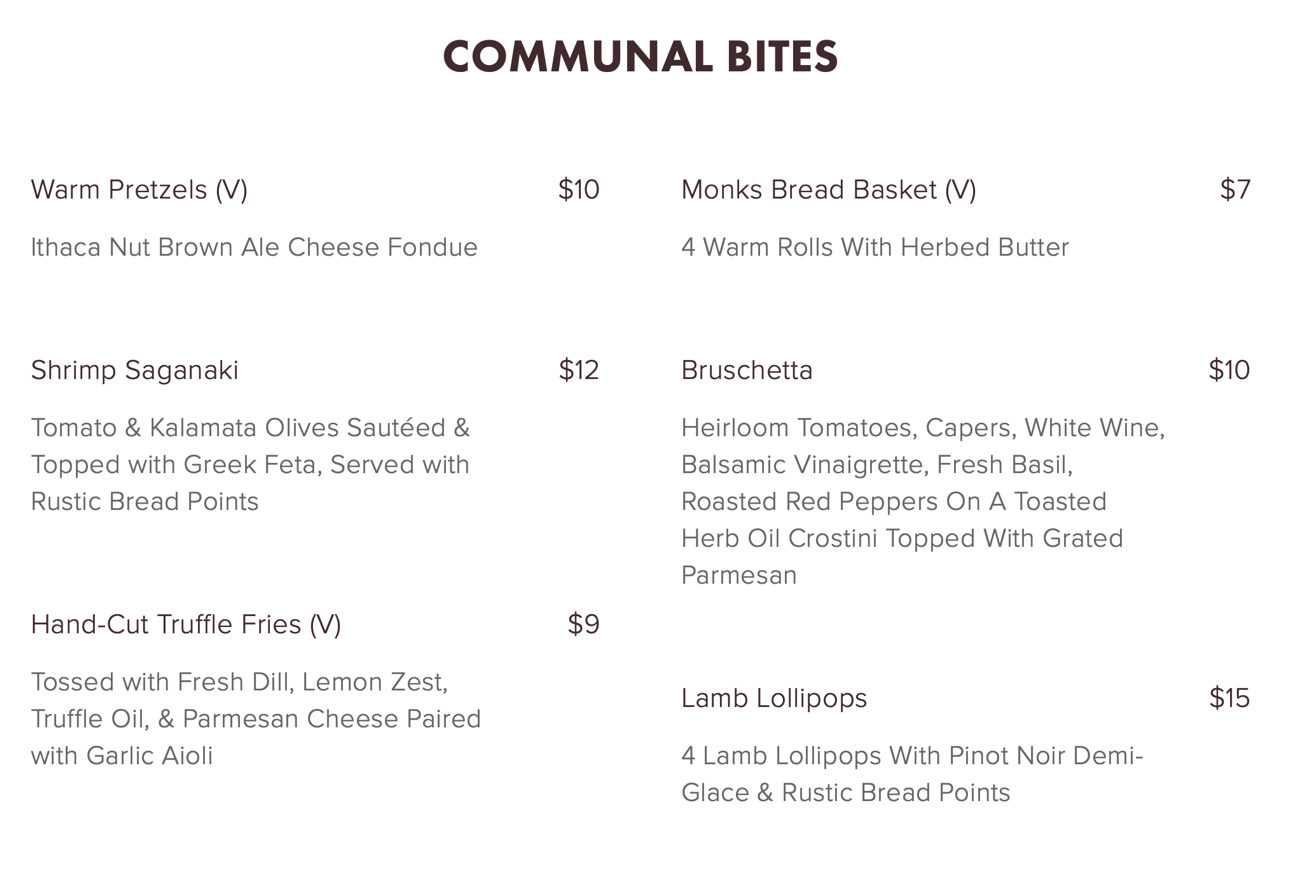 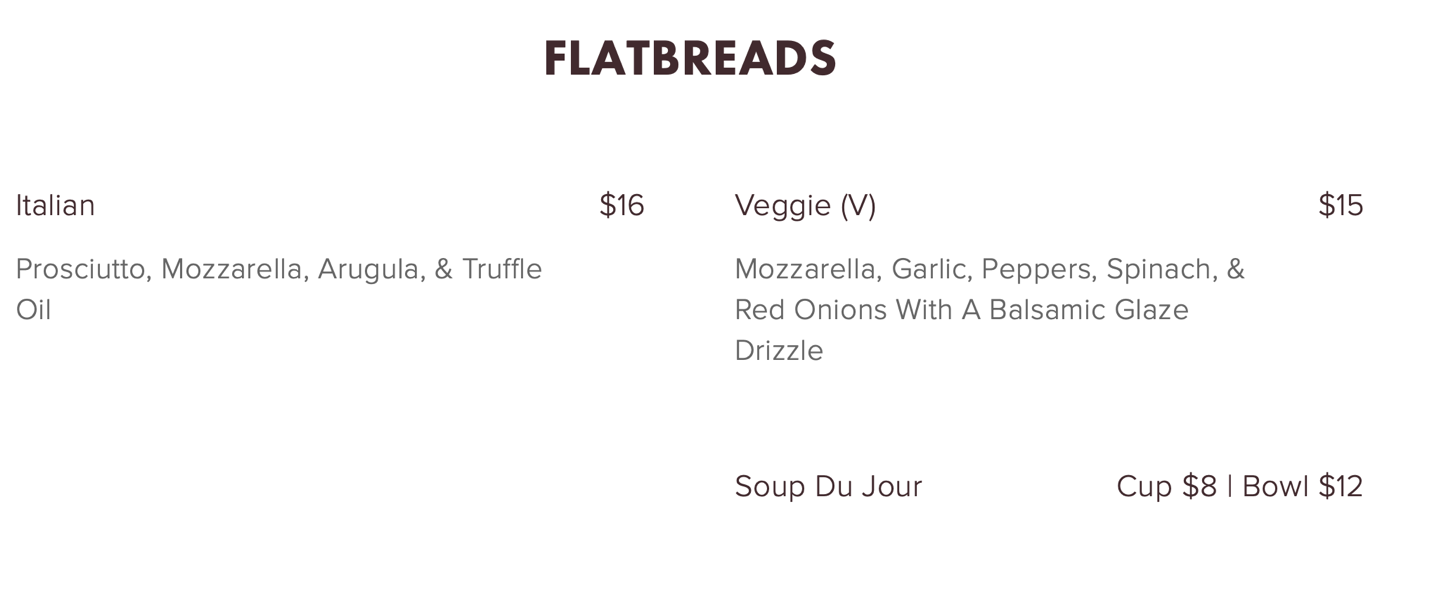 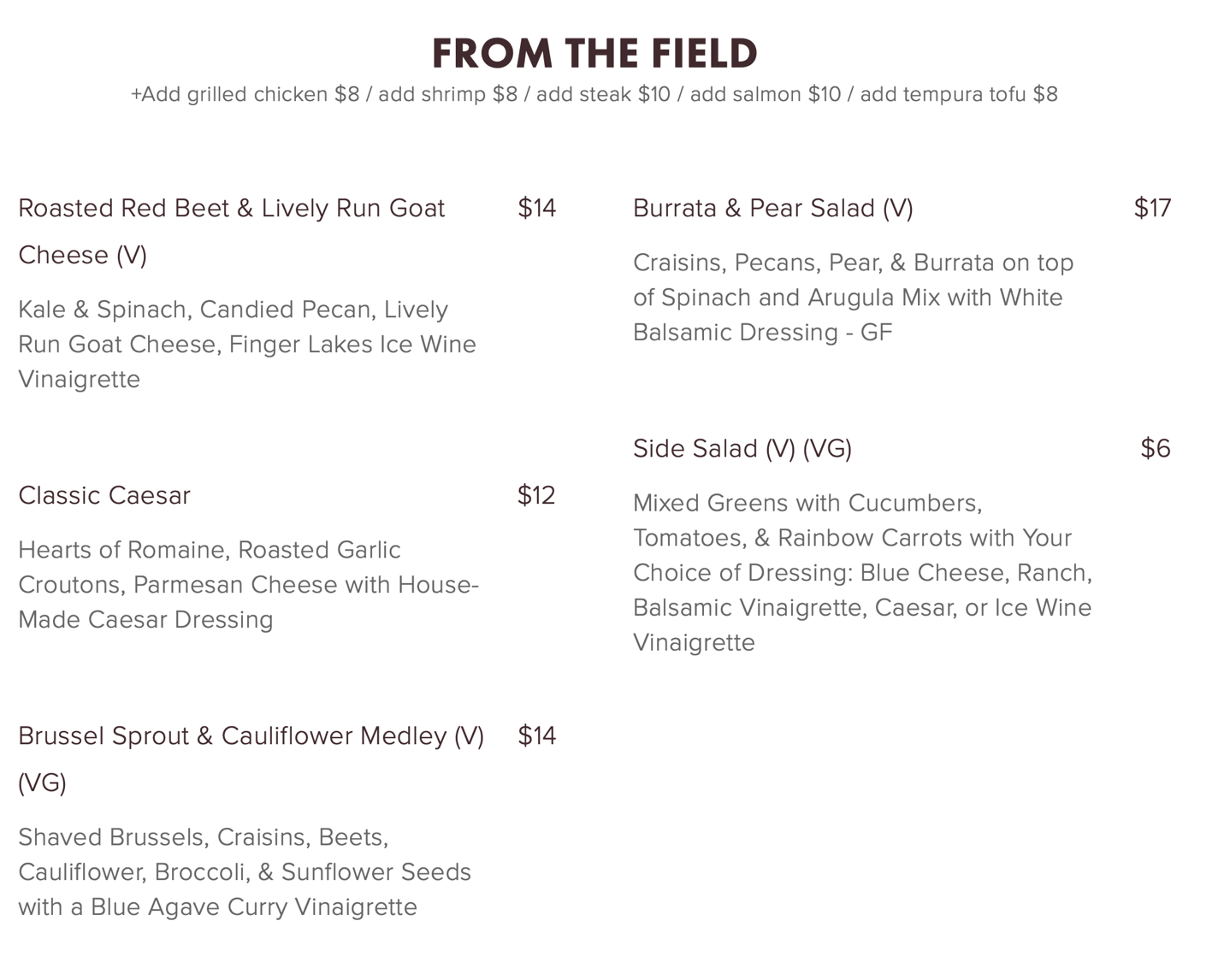 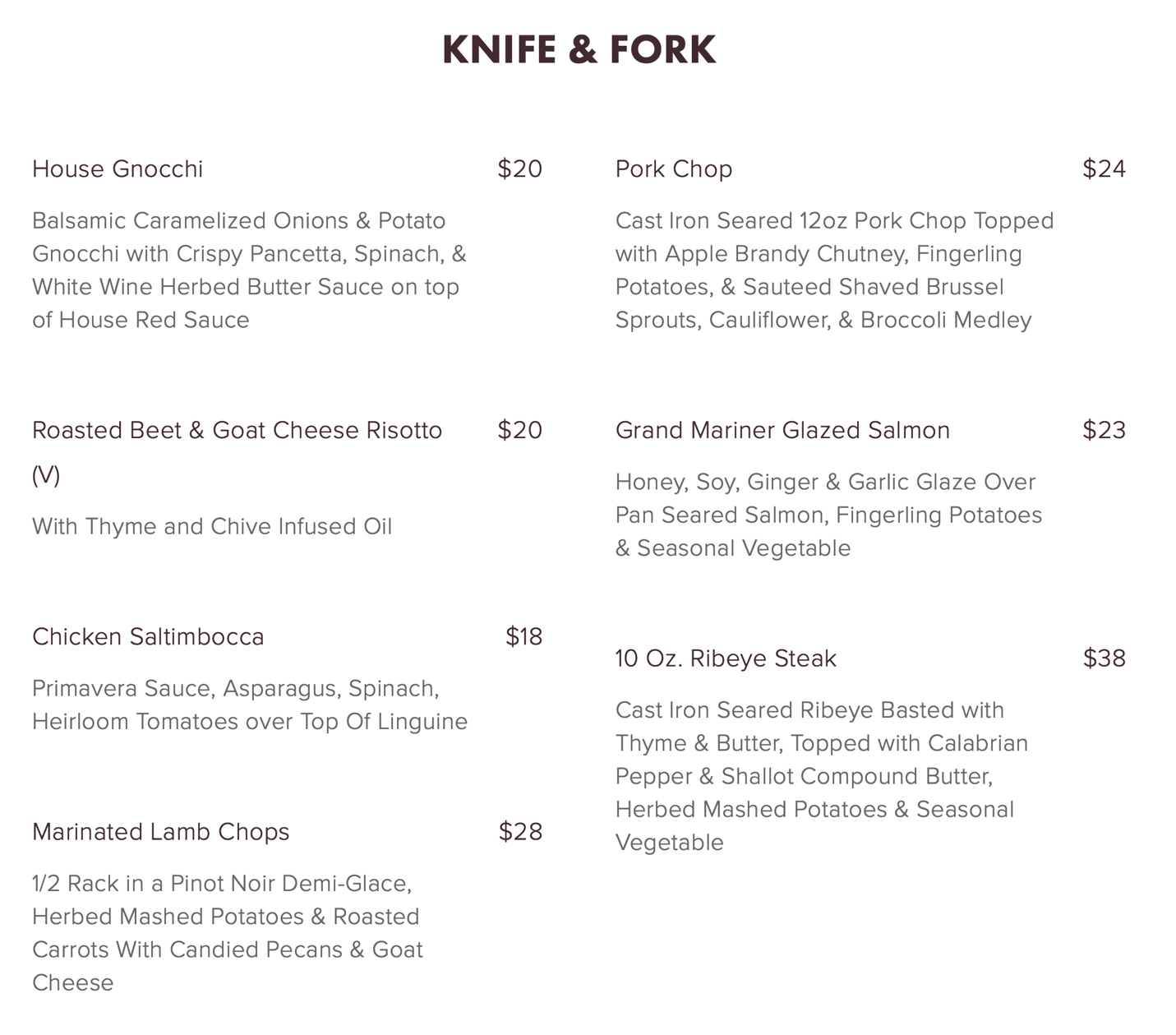 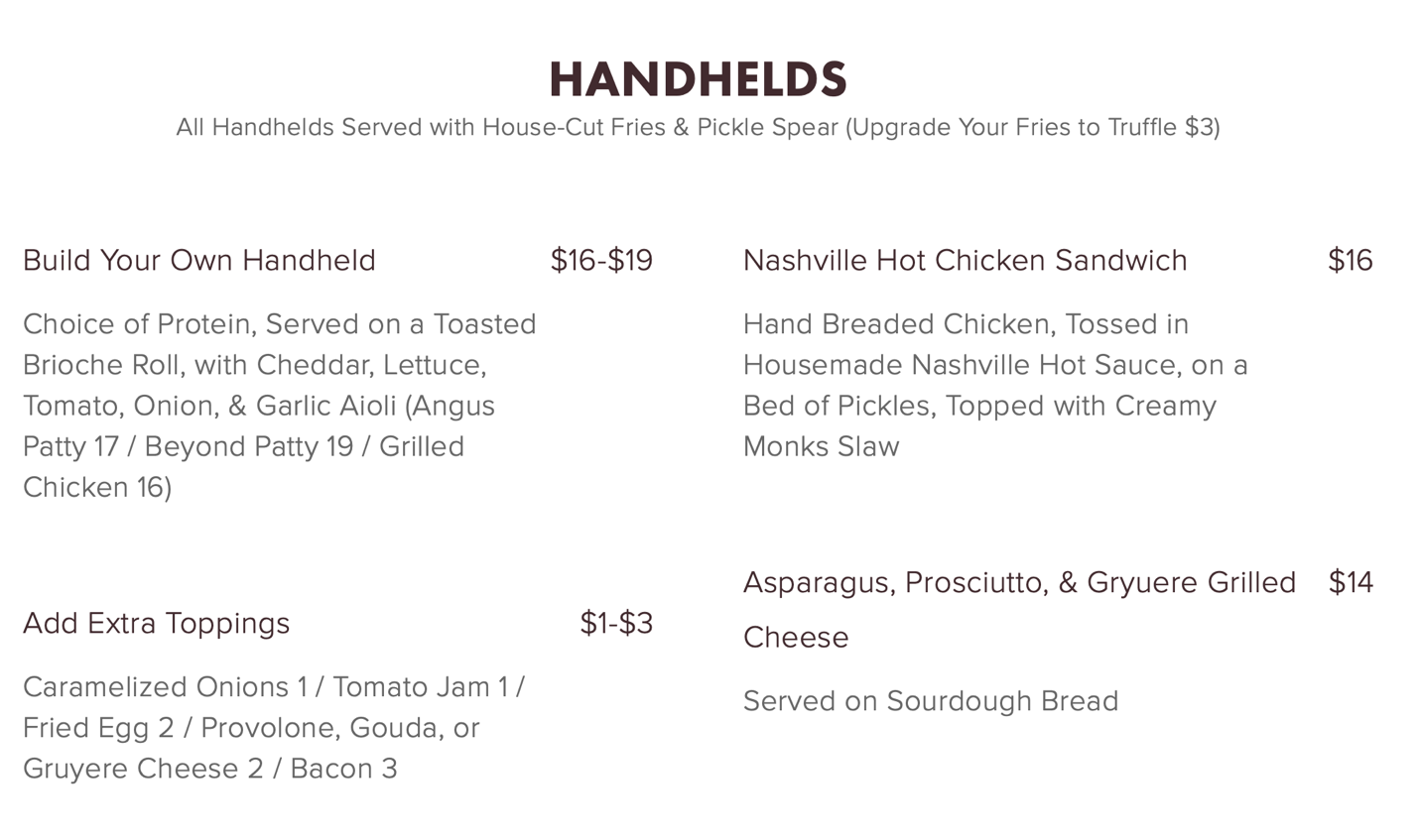 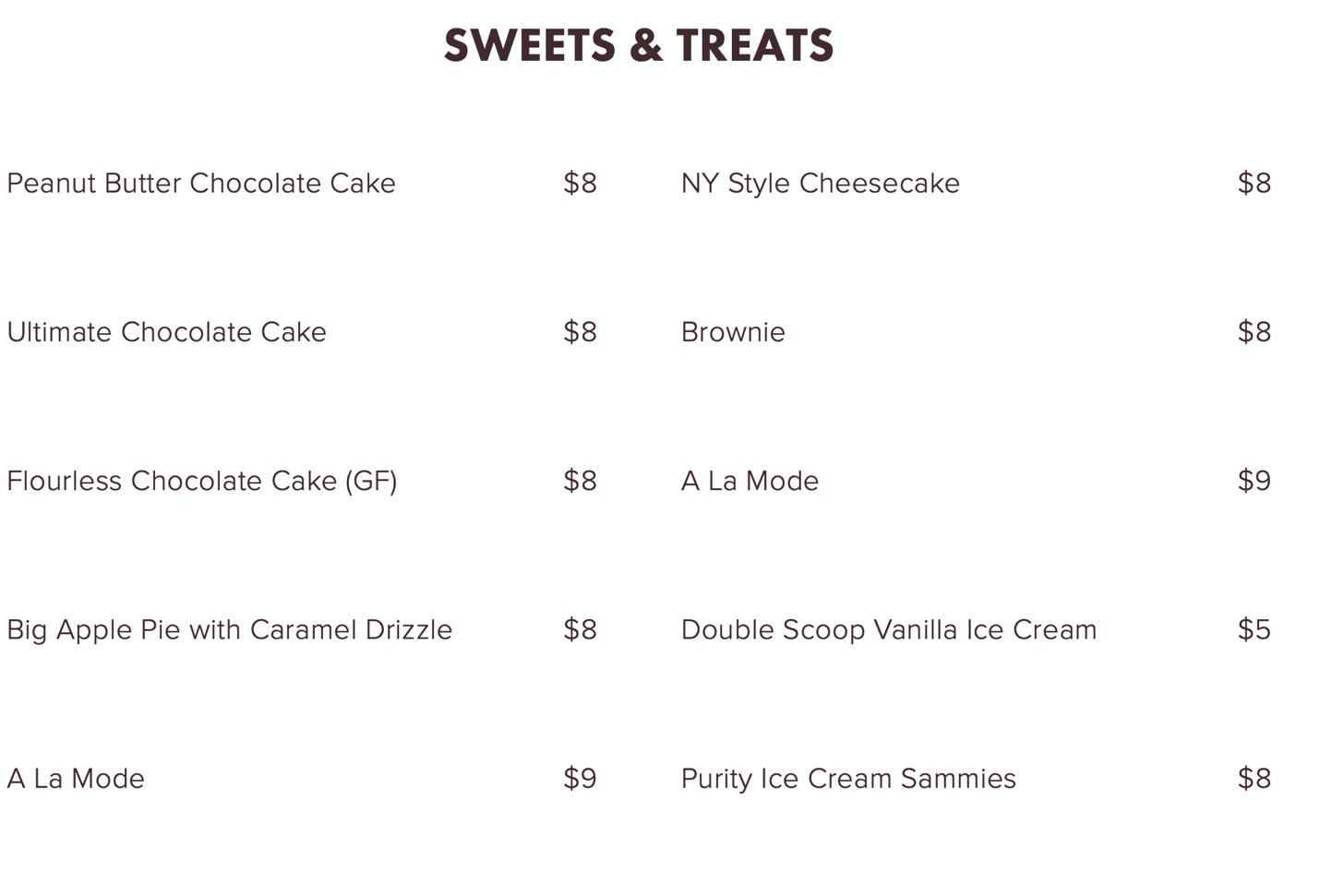 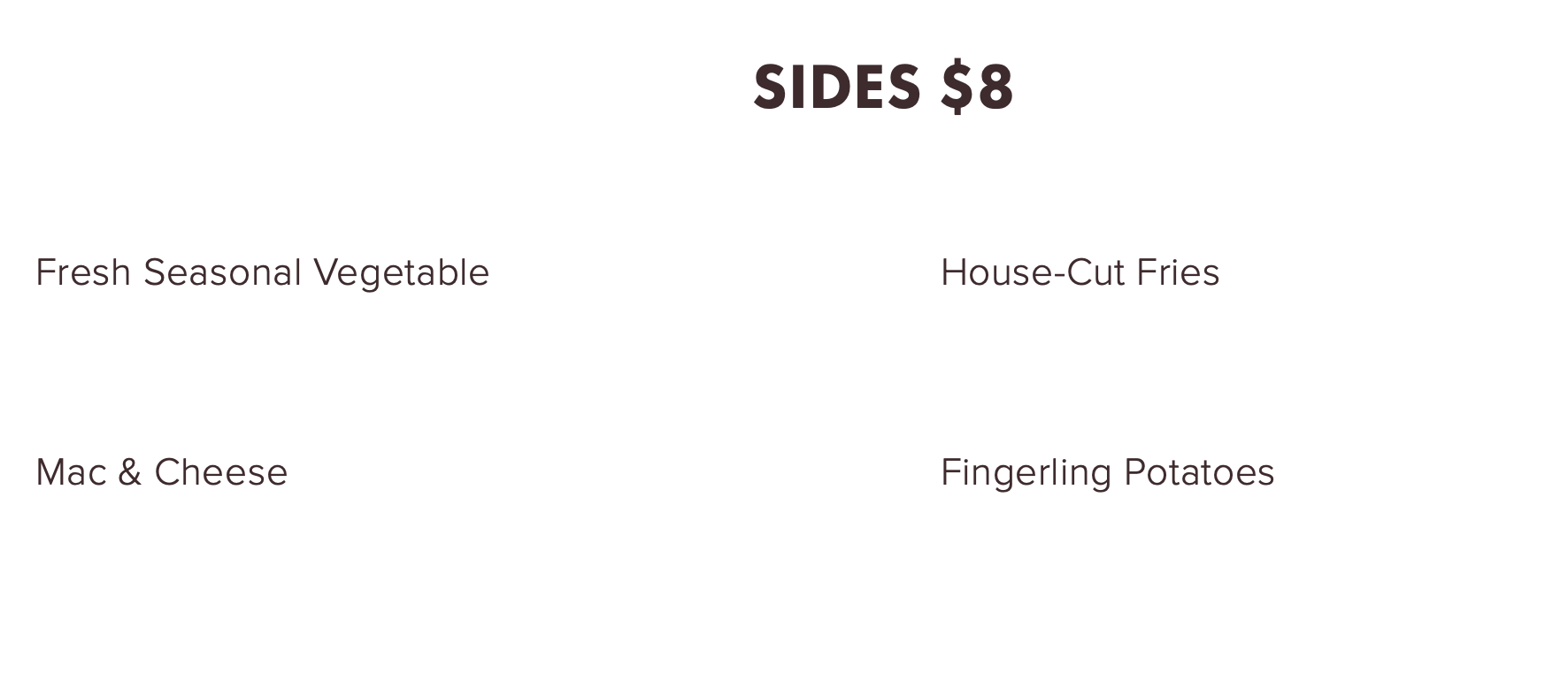 